	2014年4月17日，日内瓦尊敬的先生/女士，请注意，将于4月29至30日在（突尼斯）突尼斯城举办题为“未来网络：云计算、节能、安全和虚拟化”的ITU-T第13研究组非洲区域讲习班。为该讲习班提供交通支持的当地主办方联系人已由Rim Belhassine-Cherif女士改为：Cherif Moez先生
电子邮件： Moez.Cherif@tunisietelecom.tn 
电话：+216 98 216 666此外，提供签证支持的联系人正确电子邮件地址为：Saida Mouelhi女士
电子邮件：  Saida.Mouelhi@tunisietelecom.tn 
电话：+216 70 302 863顺致敬意！

电信标准化局主任
马尔科姆•琼森电信标准化局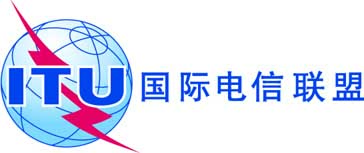 文号：
电话：传真：电信标准化局第89号通函勘误1TSB Workshops/A.N.+41 22 730 5126
+41 22 730 5853-	国际电联各成员国主管部门；-	ITU-T部门成员；-	ITU-T部门准成员；
-	ITU-T学术成员；电子邮件：tsbworkshops@itu.int抄送：-	ITU-T研究组正副主席；-	电信发展局主任；-	无线电通信局主任；-	国际电联驻开罗区域代表处主任；-	国际电联驻亚的斯亚贝巴区域代表处主任；-	突尼斯常驻日内瓦代表团；事由：第13研究组第二次非洲区域“ 未来网络：云计算、节能、安全和虚拟化”
讲习班 –（2014年4月28日，突尼斯，突尼斯城）